QUINCUAGÉSIMO PRIMER PERÍODO ORDINARIO DE SESIONES		OEA/Ser.PDel 10 al 12 de noviembre de 2021					AG/CG/doc.6/21 Ciudad de Guatemala, Guatemala 					12 noviembre 2021VIRTUAL								Original: inglésPROYECTO DE RESOLUCIÓN LA SITUACIÓN EN NICARAGUA(Presentado por la Delegación de Canadá en nombre propio y en el de las Delegaciones de Antigua y Barbuda, Chile, Costa Rica, Ecuador, Estados Unidos, República Dominicana, Venezuela y Uruguay)(Acordado por la Comisión General de la Asamblea General, el 12 de noviembre de 2021, y remitido a la Plenaria para su consideración)LA ASAMBLEA GENERAL DE LA ORGANIZACIÓN DE LOS ESTADOS AMERICANOS:RECORDANDO la Carta Democrática Interamericana, que establece que “los pueblos de las Américas tienen derecho a la democracia y sus gobiernos tienen la obligación de promoverla y defenderla”;CONSCIENTE de las resoluciones y mandatos adoptados desde 2018 que instan al mantenimiento y fortalecimiento de las instituciones democráticas y los derechos humanos en Nicaragua, y de los múltiples esfuerzos de la OEA para colaborar constructivamente con el Gobierno de Nicaragua, a fin de ayudar con el diálogo político y la reforma electoral;PROFUNDAMENTE PREOCUPADA que el Gobierno de Nicaragua ha ignorado todas las recomendaciones de la OEA y, según informes de la Comisión Interamericana de Derechos Humanos y la Alta Comisionada de las Naciones Unidas para los Derechos Humanos (ACNUDH), ha hostigado, restringido y arrestado a candidatos, partidos, medios independientes y sociedad civil en el proceso electoral, en contradicción con los artículos 2 y 3 de la Carta Democrática Interamericana;ALARMADA por las conclusiones de la CIDH, en su informe “Nicaragua: Concentración de Poder y Debilitamiento del Estado de Derecho”, publicado el 25 de octubre de 2021, que señala que “también se estableció un estado policial” a través de represión, corrupción, fraude electoral e impunidad estructural diseñados por el Gobierno para lograr su “perpetuación indefinida en el poder y el mantenimiento de privilegios e inmunidades”;RESUELVE:1. 	Deplorar que las iniciativas diplomáticas y técnicas emprendidas desde el 5 de junio de 2018 por la Organización de los Estados Americanos para promover la democracia representativa y la protección de los derechos humanos en Nicaragua no han tenido éxito por haber sido ignoradas o rechazadas rotundamente por el Gobierno de Nicaragua.2. 	Declarar que, en las evidentes circunstancias, las elecciones de 7 de noviembre en Nicaragua no fueron libres, justas ni transparentes y no tienen legitimidad democrática.3. 	Concluir que, con base en los principios establecidos en la Carta de la OEA y la Carta Democrática Interamericana, las instituciones democráticas en Nicaragua han sido seriamente socavadas por el Gobierno.4. 	Reiterar sus llamamientos anteriores para la liberación de todos los candidatos y presos políticos, la restitución de sus derechos democráticos, y el fin inmediato de la detención y hostigamiento de los medios de comunicación independientes y miembros de la sociedad civil.5. 	Instruir al Consejo Permanente que realice una evaluación colectiva inmediata de la situación, de conformidad con la Carta de la Organización de los Estados Americanos y la Carta Democrática Interamericana, a ser completada a más tardar el 30 de noviembre y que tome las acciones apropiadas.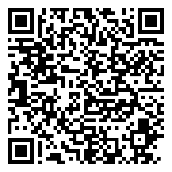 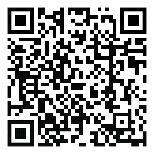 